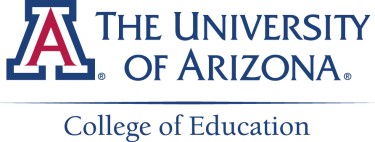         October 4, 2021TO:	College of Education Faculty and Appointed Professionals FROM:	Iliana Reyes, Chair, Faculty and Staff Awards CommitteeAssociate DeanRE:Fall 2021 Outstanding Graduate Student Award and Graduate Student Convocation SpeakerThe College of Education will present one award for meritorious performance of an Outstanding Graduate Student (doctoral, specialist, or masters) for the Fall 2021 semester. This student will be recognized at a College of Education Awards event and will be the official graduate student speaker for the College Convocation on Thursday, December 16, 2021.To be eligible, a graduate student mustExpect to graduate in December 2021.Have been a graduate student in the College of Education for at least two years.Be in good academic standing.Meet at least one of the following criteria:Have had major responsibility for providing support to a class or serving as the instructor of record in a lecture, discussion, or laboratory course; and/orHave had major responsibility on an ongoing research project; and/orHave had broader impacts and involvement in activities outside of academic responsibilities that benefit the department, university and the larger community.  For example, this student may represent graduate student interests on councils or committees, organize graduate student events, assist departmental recruitment, participate in K-12 outreach, etc.College of Education faculty, professors of practice or research, adjunct faculty, lecturers, instructors, university appointed professionals and classified staff may nominate a student for this award.Please use the attached form to nominate a graduate student in your department who has demonstrated meritorious performance. In addition to the name, department, and e-mail address of each nominee, the College Faculty and Staff Awards Committee has requested a letter of support (maximum of two pages) from two faculty or professional/classified staff members.Nominations and letters of support must be received by Fernando Parra, Administrative Assistant (jorgeparra@email.arizona.edu) by 5:00 p.m., October 18, 2021. The final selection will be made by the College Faculty and Staff Awards Committee.Thank you.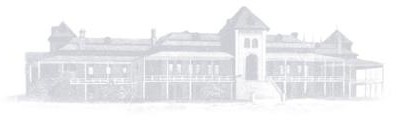 Arizona’s First University – Since 1885NOMINATION FORMThe University of Arizona College of EducationFall 2021 OUTSTANDING GRADUATE STUDENT AWARD AND GRADUATE STUDENT CONVOCATION SPEAKERNOMINEE'S NAME: ___________________________________________________________Title: _________________________________________________________________________Department: ___________________________________________________________________Phone: _________________E-Mail Address (mandatory): ______________________________□ Nominee has been a graduate student in the College of Education for at least two years and expect to graduate in December 2021.Please check one: □ Faculty (tenured, tenure-eligible, professor of practice or research,                                 Adjunct, teacher-in-residence, lecturer)  □  Appointed Professionals     □ University and Classified StaffNOMINATOR'S NAME:  	Title:  	Department:  	Phone: 	E-Mail Address (mandatory):  	Length of time you have known the nominee:  	In what capacity?  	Please attach a letter of support no longer than two pages for meritorious performance available to graduate students at the University of Arizona, College of Education. We hope this award will allow you to recognize graduate students whose performances have been at the highest level.The Faculty and Staff Awards Committee may share my nomination letter with the nominee.Yes 	No  	Forward this nomination form and letter of support to the College of Education, Faculty and Staff Awards Committee, The University of Arizona, 1430 E. 2nd St., Tucson, AZ 85721, Attention: Fernando Parra, Administrative Assistant.Deadline: October 18, 2021